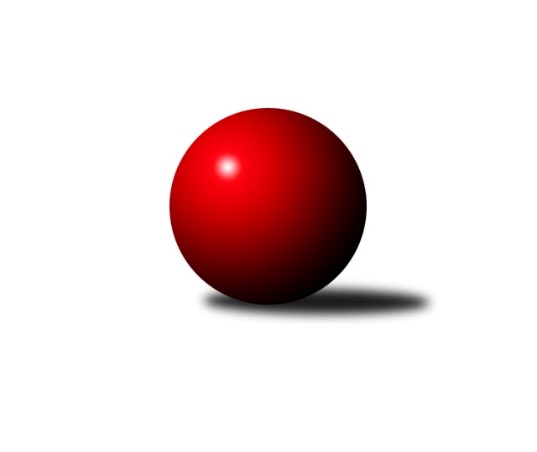 Č.14Ročník 2019/2020	30.1.2020Nejlepšího výkonu v tomto kole: 2491 dosáhlo družstvo: TJ Sokol Soběnov BMeziokresní přebor ČB-ČK A 6-ti členné 2019/2020Výsledky 14. kolaSouhrnný přehled výsledků:TJ Spartak Trhové Sviny B	- TJ Sokol Nové Hrady B	3:5	2392:2406	5.0:7.0	28.1.Kuželky Borovany B	- TJ Sokol Nové Hrady C	7:1	2376:2122	11.0:1.0	29.1.TJ Sokol Soběnov B	- Kuželky Borovany C	8:0	2491:2268	9.0:3.0	29.1.TJ Nová Ves C	- TJ Spartak Trhové Sviny C	6:2	2340:2323	6.0:6.0	29.1.TJ Dynamo České Budějovice B	- TJ Sokol Soběnov C	2:6	2093:2191	4.0:8.0	30.1.Tabulka družstev:	1.	TJ Sokol Soběnov B	13	13	0	0	82.0 : 22.0 	111.5 : 44.5 	 2450	26	2.	TJ Sokol Soběnov C	13	9	0	4	66.0 : 38.0 	99.5 : 56.5 	 2350	18	3.	TJ Sokol Nové Hrady B	13	8	1	4	62.5 : 41.5 	86.5 : 69.5 	 2379	17	4.	TJ Spartak Trhové Sviny B	13	8	0	5	63.0 : 41.0 	83.0 : 73.0 	 2327	16	5.	TJ Dynamo České Budějovice B	13	8	0	5	59.5 : 44.5 	80.5 : 75.5 	 2283	16	6.	Kuželky Borovany B	13	8	0	5	55.0 : 49.0 	82.0 : 74.0 	 2305	16	7.	TJ Sokol Nové Hrady D	12	5	0	7	43.0 : 53.0 	69.5 : 74.5 	 2251	10	8.	TJ Sokol Nové Hrady C	12	4	0	8	41.5 : 54.5 	63.5 : 80.5 	 2204	8	9.	TJ Spartak Trhové Sviny C	13	3	0	10	37.5 : 66.5 	66.0 : 90.0 	 2228	6	10.	Kuželky Borovany C	13	2	0	11	26.0 : 78.0 	49.0 : 107.0 	 2137	4	11.	TJ Nová Ves C	12	1	1	10	24.0 : 72.0 	49.0 : 95.0 	 2166	3Podrobné výsledky kola:	 TJ Spartak Trhové Sviny B	2392	3:5	2406	TJ Sokol Nové Hrady B	Jan Švepeš	 	 187 	 188 		375 	 0:2 	 419 	 	210 	 209		Milena Šebestová	Tomáš Švepeš	 	 198 	 175 		373 	 1:1 	 394 	 	193 	 201		Ladislav Růžička	Luděk Troup	 	 203 	 167 		370 	 0:2 	 422 	 	217 	 205		Michal Silmbrod	Marek Rojdl	 	 226 	 188 		414 	 1:1 	 369 	 	177 	 192		Karel Kříha	Jiří Švepeš	 	 200 	 228 		428 	 2:0 	 384 	 	198 	 186		Štěpán Rehák	Josef Svoboda	 	 195 	 237 		432 	 1:1 	 418 	 	197 	 221		Petr Silmbrodrozhodčí: Josef SvobodaNejlepší výkon utkání: 432 - Josef Svoboda	 Kuželky Borovany B	2376	7:1	2122	TJ Sokol Nové Hrady C	Jiří Janoch	 	 171 	 185 		356 	 2:0 	 328 	 	161 	 167		Petr Hamerník	Milan Míka	 	 211 	 213 		424 	 2:0 	 378 	 	183 	 195		Vojtěch Kříha	Pavel Zeman	 	 198 	 207 		405 	 2:0 	 377 	 	188 	 189		Romana Kříhová	Josef Špulka	 	 194 	 162 		356 	 1:1 	 368 	 	179 	 189		Michal Kanděra	Čestmír Siebenbrunner	 	 210 	 211 		421 	 2:0 	 296 	 	145 	 151		Jan Kříha	Jindřich Soukup	 	 210 	 204 		414 	 2:0 	 375 	 	197 	 178		Pavel Kříharozhodčí: Jiří MalovanýNejlepší výkon utkání: 424 - Milan Míka	 TJ Sokol Soběnov B	2491	8:0	2268	Kuželky Borovany C	Josef Ferenčík	 	 232 	 210 		442 	 2:0 	 398 	 	202 	 196		Petr Dvořák	Lucie Mušková	 	 209 	 193 		402 	 2:0 	 346 	 	184 	 162		Martina Koubová	Milan Šedivý ml.	 	 214 	 186 		400 	 1:1 	 337 	 	148 	 189		Jan Homolka	Josef Šedivý st.	 	 211 	 197 		408 	 1:1 	 387 	 	189 	 198		Jan Kouba	Roman Grznárik	 	 200 	 215 		415 	 2:0 	 383 	 	192 	 191		Kateřina Dvořáková	Pavel Čurda	 	 228 	 196 		424 	 1:1 	 417 	 	208 	 209		Václav Tröstlrozhodčí: Josef SyselNejlepší výkon utkání: 442 - Josef Ferenčík	 TJ Nová Ves C	2340	6:2	2323	TJ Spartak Trhové Sviny C	Jan Jackov	 	 197 	 219 		416 	 2:0 	 403 	 	186 	 217		Zuzana Koptová	Lukáš Tesař	 	 200 	 160 		360 	 1:1 	 401 	 	199 	 202		Nikola Kroupová	Vladimír Severin	 	 175 	 196 		371 	 0:2 	 391 	 	192 	 199		Gabriela Kroupová	Pavel Vávra	 	 197 	 193 		390 	 1:1 	 381 	 	187 	 194		Vlastimil Křiha	Josef Fojta	 	 204 	 197 		401 	 1:1 	 386 	 	179 	 207		Jan Štajner	Martin Jesenič	 	 203 	 199 		402 	 1:1 	 361 	 	205 	 156		Bedřich Krouparozhodčí: Václava TesařováNejlepší výkon utkání: 416 - Jan Jackov	 TJ Dynamo České Budějovice B	2093	2:6	2191	TJ Sokol Soběnov C	Stanislav Bednařík	 	 176 	 151 		327 	 2:0 	 297 	 	150 	 147		Ludmila Čurdová	Stanislava Mlezivová	 	 196 	 175 		371 	 1:1 	 375 	 	214 	 161		Olga Čutková	Tomáš Vašek	 	 180 	 181 		361 	 0:2 	 381 	 	197 	 184		Jiřina Krtková	Miroslav Kraus	 	 168 	 175 		343 	 0:2 	 419 	 	205 	 214		Jaroslava Kulhanová	Milena Kümmelová	 	 196 	 183 		379 	 1:1 	 373 	 	199 	 174		Jitka Grznáriková	Zdeněk Kratochvíl	 	 166 	 146 		312 	 0:2 	 346 	 	173 	 173		Alice Loulovározhodčí: Tomáš VašekNejlepší výkon utkání: 419 - Jaroslava KulhanováPořadí jednotlivců:	jméno hráče	družstvo	celkem	plné	dorážka	chyby	poměr kuž.	Maximum	1.	Josef Šedivý  st.	TJ Sokol Soběnov B	426.90	293.7	133.2	5.2	5/5	(469)	2.	Miroslav Kraus 	TJ Dynamo České Budějovice B	423.16	293.1	130.1	6.3	5/5	(479)	3.	Michal Silmbrod 	TJ Sokol Nové Hrady B	421.70	293.9	127.8	3.6	5/5	(440)	4.	Jaroslava Kulhanová 	TJ Sokol Soběnov C	419.14	285.1	134.0	3.4	6/6	(450)	5.	Josef Ferenčík 	TJ Sokol Soběnov B	416.97	287.9	129.1	5.8	4/5	(449)	6.	Milan Míka 	Kuželky Borovany B	416.43	285.7	130.8	6.3	4/5	(445)	7.	Markéta Šedivá 	TJ Sokol Soběnov B	411.40	286.7	124.7	7.4	5/5	(461)	8.	Libor Tomášek 	TJ Sokol Nové Hrady B	409.33	284.1	125.3	8.3	4/5	(437)	9.	Pavel Zeman 	Kuželky Borovany B	408.88	286.6	122.3	5.8	4/5	(434)	10.	Josef Šedivý  ml.	TJ Sokol Soběnov B	405.05	284.4	120.7	5.6	5/5	(429)	11.	Vojtěch Kříha 	TJ Sokol Nové Hrady C	404.63	290.1	114.5	8.4	4/4	(460)	12.	František Vávra 	TJ Spartak Trhové Sviny B	403.53	282.6	120.9	9.4	5/5	(422)	13.	Štěpán Rehák 	TJ Sokol Nové Hrady B	402.23	277.6	124.7	7.4	5/5	(436)	14.	Josef Svoboda 	TJ Spartak Trhové Sviny B	402.19	282.2	120.0	10.1	5/5	(437)	15.	Jiří Tröstl 	Kuželky Borovany B	402.10	283.0	119.1	9.2	4/5	(413)	16.	Marek Rojdl 	TJ Spartak Trhové Sviny B	401.31	275.3	126.0	5.7	5/5	(443)	17.	Pavel Čurda 	TJ Sokol Soběnov B	400.55	285.7	114.9	9.3	5/5	(424)	18.	Čestmír Siebenbrunner 	Kuželky Borovany B	396.80	281.4	115.4	8.1	5/5	(436)	19.	Milena Kümmelová 	TJ Dynamo České Budějovice B	395.95	279.8	116.2	10.1	4/5	(440)	20.	Jitka Grznáriková 	TJ Sokol Soběnov C	395.69	278.4	117.3	9.0	6/6	(428)	21.	Jan Jackov 	TJ Nová Ves C	395.40	281.0	114.4	8.3	5/5	(423)	22.	Stanislava Mlezivová 	TJ Dynamo České Budějovice B	393.63	283.5	110.2	9.5	5/5	(419)	23.	Jan Silmbrod 	TJ Sokol Nové Hrady B	392.96	281.1	111.9	10.5	4/5	(442)	24.	Milena Šebestová 	TJ Sokol Nové Hrady B	392.66	277.3	115.4	9.0	5/5	(427)	25.	Petr Silmbrod 	TJ Sokol Nové Hrady B	391.33	273.3	118.0	9.1	4/5	(427)	26.	Alice Loulová 	TJ Sokol Soběnov C	391.31	276.2	115.1	12.0	6/6	(433)	27.	Ladislav Růžička 	TJ Sokol Nové Hrady B	391.08	271.4	119.7	8.7	4/5	(422)	28.	Romana Kříhová 	TJ Sokol Nové Hrady C	390.47	269.5	121.0	5.3	4/4	(438)	29.	Pavel Kříha 	TJ Sokol Nové Hrady C	390.43	264.5	126.0	7.5	3/4	(439)	30.	Olga Čutková 	TJ Sokol Soběnov C	390.06	269.3	120.8	8.0	6/6	(406)	31.	Zuzana Koptová 	TJ Spartak Trhové Sviny C	389.90	276.3	113.7	9.4	5/6	(403)	32.	Tomáš Balko 	TJ Sokol Nové Hrady D	389.88	267.5	122.4	10.0	5/5	(421)	33.	Ludmila Čurdová 	TJ Sokol Soběnov C	387.67	272.5	115.2	10.3	6/6	(415)	34.	Jan Koriták 	TJ Sokol Nové Hrady D	387.29	275.3	112.0	10.1	4/5	(444)	35.	Jiří Švepeš 	TJ Spartak Trhové Sviny B	386.34	273.1	113.3	9.7	5/5	(428)	36.	Ondřej Sysel 	TJ Sokol Soběnov B	384.75	278.9	105.9	13.0	4/5	(402)	37.	Václav Tröstl 	Kuželky Borovany C	382.38	276.4	105.9	11.7	4/5	(418)	38.	Tomáš Vašek 	TJ Dynamo České Budějovice B	382.26	270.5	111.8	9.9	5/5	(416)	39.	Stanislava Betuštiáková 	TJ Sokol Nové Hrady D	381.31	271.2	110.1	10.9	4/5	(437)	40.	Gabriela Kroupová 	TJ Spartak Trhové Sviny C	379.51	269.3	110.2	8.1	6/6	(444)	41.	Nikola Kroupová 	TJ Spartak Trhové Sviny C	379.50	270.6	108.9	11.0	6/6	(425)	42.	Jan Kouba 	Kuželky Borovany C	379.35	276.3	103.1	10.0	4/5	(398)	43.	Blanka Cáplová 	TJ Sokol Nové Hrady D	378.67	267.9	110.7	11.7	5/5	(415)	44.	Radim Vašek 	TJ Dynamo České Budějovice B	375.53	265.9	109.6	10.7	5/5	(394)	45.	Josef Fojta 	TJ Nová Ves C	374.88	261.9	112.9	11.2	5/5	(413)	46.	Miloš Draxler 	TJ Nová Ves C	373.65	269.4	104.3	11.0	5/5	(415)	47.	Jan Štajner 	TJ Spartak Trhové Sviny C	372.76	268.0	104.7	13.0	5/6	(404)	48.	Luděk Troup 	TJ Spartak Trhové Sviny B	372.06	259.8	112.2	10.5	5/5	(424)	49.	Bohuslav Švepeš 	TJ Spartak Trhové Sviny B	371.83	261.0	110.8	10.8	4/5	(395)	50.	Michal Kanděra 	TJ Sokol Nové Hrady C	370.68	270.4	100.3	11.7	4/4	(414)	51.	Jiřina Krtková 	TJ Sokol Soběnov C	370.42	270.8	99.6	13.6	6/6	(408)	52.	Karel Kříha 	TJ Sokol Nové Hrady B	369.13	256.2	112.9	10.0	4/5	(390)	53.	Marek Kopta 	TJ Spartak Trhové Sviny C	368.06	257.6	110.4	12.0	4/6	(407)	54.	Kateřina Dvořáková 	Kuželky Borovany C	366.88	266.1	100.8	12.5	4/5	(406)	55.	Jiří Janoch 	Kuželky Borovany B	366.16	268.7	97.5	12.4	4/5	(389)	56.	Václav Silmbrod 	TJ Sokol Nové Hrady C	359.00	260.8	98.3	12.3	3/4	(381)	57.	Martina Koubová 	Kuželky Borovany C	358.83	266.3	92.5	14.8	5/5	(400)	58.	Petr Hamerník 	TJ Sokol Nové Hrady C	357.67	268.9	88.8	13.2	3/4	(420)	59.	Petr Dvořák 	Kuželky Borovany C	356.73	257.8	98.9	13.0	5/5	(398)	60.	František Stodolovský 	Kuželky Borovany B	355.80	262.4	93.5	16.5	4/5	(390)	61.	Roman Bartoš 	TJ Nová Ves C	354.27	250.7	103.6	13.1	5/5	(411)	62.	Pavel Vávra 	TJ Nová Ves C	346.98	246.9	100.1	12.6	5/5	(390)	63.	Adam Hanousek 	TJ Sokol Nové Hrady D	345.17	254.6	90.5	13.7	5/5	(403)	64.	Bedřich Kroupa 	TJ Spartak Trhové Sviny C	344.67	254.7	90.0	16.3	6/6	(401)	65.	Lukáš Tesař 	TJ Nová Ves C	344.19	247.2	97.0	15.4	4/5	(379)	66.	Zdeněk Kratochvíl 	TJ Dynamo České Budějovice B	333.75	242.4	91.3	16.4	4/5	(350)	67.	Vladimíra Bicerová 	Kuželky Borovany C	333.13	245.3	87.9	17.1	4/5	(368)	68.	Jan Kříha 	TJ Sokol Nové Hrady C	294.17	219.6	74.6	23.3	4/4	(325)		Roman Grznárik 	TJ Sokol Soběnov B	418.60	287.4	131.2	3.8	3/5	(458)		Lucie Mušková 	TJ Sokol Soběnov B	412.33	295.0	117.3	7.3	1/5	(423)		Jan Silmbrod 	TJ Sokol Nové Hrady B	407.50	285.0	122.5	12.3	1/5	(434)		Vojtěch Frdlík 	Kuželky Borovany B	406.00	286.5	119.5	10.5	2/5	(418)		Vlastimil Křiha 	TJ Spartak Trhové Sviny C	403.00	286.3	116.7	10.0	3/6	(415)		Martin Jesenič 	TJ Nová Ves C	402.00	297.0	105.0	10.0	1/5	(402)		Milan Šedivý  ml.	TJ Sokol Soběnov B	400.00	271.0	129.0	15.0	1/5	(400)		Lukáš Kotnauer 	TJ Dynamo České Budějovice B	400.00	280.0	120.0	6.0	1/5	(400)		Jindřich Soukup 	Kuželky Borovany B	399.50	278.0	121.5	8.3	2/5	(426)		 		399.00	271.0	128.0	8.0	1/0	(399)		Natálie Betuštiáková 	TJ Sokol Nové Hrady D	396.67	282.3	114.3	11.7	3/5	(401)		Lukáš Chmel 	TJ Dynamo České Budějovice B	393.50	268.5	125.0	7.5	3/5	(415)		Jan Švepeš 	TJ Spartak Trhové Sviny B	386.50	273.0	113.5	9.5	1/5	(398)		Lukáš Prokeš 	TJ Sokol Nové Hrady D	384.67	276.2	108.5	11.0	2/5	(408)		Pavel Rybár 	TJ Sokol Soběnov B	383.00	263.0	120.0	8.0	1/5	(383)		Jan Hess 	TJ Dynamo České Budějovice B	379.56	280.1	99.5	12.6	3/5	(389)		Antonín Gažák 	TJ Sokol Nové Hrady C	379.17	274.3	104.8	12.2	1/4	(420)		Bohuslav Švepeš 	TJ Spartak Trhové Sviny B	375.11	263.2	111.9	10.7	3/5	(396)		Lenka Wajdová 	TJ Sokol Nové Hrady D	373.11	276.4	96.7	15.8	3/5	(423)		Tomáš Švepeš 	TJ Spartak Trhové Sviny B	373.00	276.0	97.0	12.0	1/5	(373)		Miroslav Novák 	TJ Sokol Nové Hrady D	372.00	275.5	96.5	15.0	1/5	(373)		Martin Klíma 	TJ Spartak Trhové Sviny C	371.67	265.7	106.0	12.3	3/6	(421)		Lenka Aldorfová 	Kuželky Borovany C	371.50	257.5	114.0	12.0	2/5	(382)		Aleš Cisař 	TJ Spartak Trhové Sviny C	371.48	266.8	104.7	13.6	3/6	(395)		Vladimír Severin 	TJ Nová Ves C	371.00	265.0	106.0	18.0	1/5	(371)		Petr Šedivý 	TJ Sokol Soběnov B	370.00	265.0	105.0	12.3	1/5	(412)		Václava Tesařová 	TJ Nová Ves C	364.83	268.5	96.3	11.5	3/5	(393)		Martin Silmbrod 	TJ Sokol Nové Hrady D	364.00	268.0	96.0	14.0	1/5	(364)		Jiří Květoň 	TJ Dynamo České Budějovice B	362.00	268.0	94.0	14.0	1/5	(362)		Renata Žahourová 	TJ Sokol Nové Hrady D	360.00	268.0	92.0	14.5	2/5	(365)		Pavel Fritz 	TJ Sokol Nové Hrady D	358.00	269.0	89.0	16.0	1/5	(358)		Eva Vandělíková 	TJ Spartak Trhové Sviny C	353.75	261.5	92.3	14.8	2/6	(364)		Jan Marhoun 	TJ Sokol Nové Hrady D	349.00	255.0	94.0	17.0	1/5	(349)		Jan Homolka 	Kuželky Borovany C	347.83	258.8	89.0	18.9	3/5	(429)		Jaroslava Frdlíková 	Kuželky Borovany C	347.30	265.4	81.9	18.7	2/5	(382)		Věra Jeseničová 	TJ Nová Ves C	345.42	254.7	90.8	9.4	3/5	(366)		Gabriela Šedivá 	TJ Sokol Soběnov C	342.00	245.0	97.0	13.0	1/6	(342)		Petr Bícha 	Kuželky Borovany C	341.94	253.0	88.9	17.5	3/5	(373)		Stanislav Bednařík 	TJ Dynamo České Budějovice B	341.25	254.3	87.0	15.3	2/5	(362)		Karel Beleš 	Kuželky Borovany B	340.67	246.3	94.3	15.7	3/5	(372)		Petra Šebestíková 	TJ Dynamo České Budějovice B	339.00	242.0	97.0	13.5	2/5	(339)		Rostislav Solkan 	TJ Dynamo České Budějovice B	335.00	249.2	85.8	18.7	3/5	(342)		Josef Špulka 	Kuželky Borovany B	334.56	248.6	86.0	15.7	3/5	(356)		Lukáš Bárta 	TJ Spartak Trhové Sviny B	331.50	247.5	84.0	15.0	1/5	(349)		Miroslav Bicera 	Kuželky Borovany C	312.00	230.0	82.0	22.8	2/5	(340)		Jakub Čoudek 	TJ Nová Ves C	309.50	225.0	84.5	22.0	2/5	(322)Sportovně technické informace:Starty náhradníků:registrační číslo	jméno a příjmení 	datum startu 	družstvo	číslo startu22967	Karel Kříha	28.01.2020	TJ Sokol Nové Hrady B	2x12461	Michal Silmbrod	28.01.2020	TJ Sokol Nové Hrady B	2x26160	Vladimír Severin	29.01.2020	TJ Nová Ves C	1x1531	Milena Šebestová	28.01.2020	TJ Sokol Nové Hrady B	3x22769	Petr Silmbrod	28.01.2020	TJ Sokol Nové Hrady B	3x23658	Ladislav Růžička	28.01.2020	TJ Sokol Nové Hrady B	2x15294	Štěpán Rehák	28.01.2020	TJ Sokol Nové Hrady B	3x
Hráči dopsaní na soupisku:registrační číslo	jméno a příjmení 	datum startu 	družstvo	18045	Stanislav Bednařík	30.01.2020	TJ Dynamo České Budějovice B	20575	Zdeněk Kratochvíl	30.01.2020	TJ Dynamo České Budějovice B	Program dalšího kola:15. kolo3.2.2020	po	17:00	Kuželky Borovany C - TJ Dynamo České Budějovice B	4.2.2020	út	17:00	TJ Spartak Trhové Sviny C - TJ Sokol Nové Hrady D				Kuželky Borovany B - -- volný los --	6.2.2020	čt	19:30	TJ Sokol Nové Hrady B - TJ Sokol Soběnov B	7.2.2020	pá	17:00	TJ Sokol Soběnov C - TJ Nová Ves C	7.2.2020	pá	18:00	TJ Sokol Nové Hrady C - TJ Spartak Trhové Sviny B	Nejlepší šestka kola - absolutněNejlepší šestka kola - absolutněNejlepší šestka kola - absolutněNejlepší šestka kola - absolutněNejlepší šestka kola - dle průměru kuželenNejlepší šestka kola - dle průměru kuželenNejlepší šestka kola - dle průměru kuželenNejlepší šestka kola - dle průměru kuželenNejlepší šestka kola - dle průměru kuželenPočetJménoNázev týmuVýkonPočetJménoNázev týmuPrůměr (%)Výkon5xJosef FerenčíkSoběnov B4426xJaroslava KulhanováSoběnov C114.424192xJosef SvobodaSp. T.Sviny B4325xJosef FerenčíkSoběnov B113.234421xJiří ŠvepešSp. T.Sviny B4286xMilan MíkaBorovany B112.794244xMilan MíkaBorovany B4242xČestmír SiebenbrunnerBorovany B111.994211xPavel ČurdaSoběnov B4242xJosef SvobodaSp. T.Sviny B111.264324xMichal SilmbrodN.Hrady B4221xJiří ŠvepešSp. T.Sviny B110.23428